ΕΛΛΗΝΙΚΗ ΔΗΜΟΚΡΑΤΙΑΥΠΟΥΡΓΕΙΟ ΠΟΛΙΤΙΣΜΟΥ ΠΑΙΔΕΙΑΣ ΚΑΙ ΘΡΗΚΕΥΜΑΤΩΝΠΕΡ/ΚΗ  Δ/ΝΣΗ Π. & Δ. ΕΚΠ/ΣΗΣ                                                          	Κομοτηνή: 3-3-2015ΑΝΑΤ. ΜΑΚΕΔΟΝΙΑΣ & ΘΡΑΚΗΣ	          	                                      	Αρ. πρωτ. 70ΔΙΕΥΘΥΝΣΗ Β/ΘΜΙΑΣ ΕΚΠ/ΣΗΣ ΡΟΔΟΠΗΣ     2ο ΕΠΑ.Λ. ΚΟΜΟΤΗΝΗΣ                                                   		ΠΡΟΣ:    ΤΑΞΙΔΙΩΤΙΚΑ ΓΡΑΦΕΙΑΠΛΗΡΟΦΟΡΙΕΣ: Καϊοπούλου Γραμμάτα                                  (ΔΙΑ ΤΗΣ ΔΙΕΥΘΥΝΣΗΣ  Ταχ. Δ/νση:	Μ. Ανδρόνικου & Γ. Παπανδρέου                            ΔΕΥΤΕΡΟΒΑΘΜΙΑΣEmail : mail@2epal-komot.rod.sch.gr                                        ΕΚΠΑΙΔΕΥΣΗΣ  ΡΟΔΟΠΗΣ)Τηλέφωνο : 2531027158-81705Fax: 2531081629        ΘΕΜΑ    «Προκήρυξη  εκδήλωσης ενδιαφέροντος  για τη τριήμερη εκπαιδευτική  εκδρομή των         μαθητών των ομάδων των προγραμμάτων (περιβαλλοντικής εκπαίδευσης και πολιτιστικών θεμάτων) του σχολείου μας στην Κωνσταντινούπολη στις 26-27-28 Μαρτίου 2015»       Σχετ.: 129287/Γ2/2011 Υ.Α (ΦΕΚ 2769/τ.Β΄/02-12-2012)               Σύμφωνα με το παραπάνω σχετικό σας ενημερώνουμε ότι το  σχολείο μας (2ο ΕΠΑ.Λ Κομοτηνής) προτίθεται να πραγματοποιήσει  τριήμερη εκπαιδευτική  επίσκεψη  στις 26-27-28/3/2015   στην Κωνσταντινούπολη με συμμετοχή   εικοσιτεσσάρων   ( 24 ) μαθητών  και 6 καθηγητών (5 συνοδοί και ένας αρχηγός της εκδρομής ).                Καλούνται οι ενδιαφερόμενοι να υποβάλλουν στο σχολείο μας μέχρι τις  14 Μαρτίου  2014 ημέρα Παρασκευή και ώρα 12.00 μ.μ  τις προσφορές τους κλειστές.Η μη πληρότητα του κλειστού φακέλου προσφοράς και η μη τήρηση των παραπάνω αποτελεί αιτία απόρριψης του υποψήφιου αναδόχου γραφείου.Επίσης σας αποστέλλουμε συνημμένα αναλυτικό πρόγραμμα της εκπαιδευτικής μας επίσκεψης.                                                                                                                    Η ΔΙΕΘΥΝΤΡΙΑ   ΚΑΪΟΠΟΥΛΟΥ ΓΡΑΜΜΑΤΑΑΠΡΟΟΡΙΣΜΟΣΚομοτηνή -Κωνσταντινούπολη( με επιστροφή)ΒΠΡΟΒΛΕΠΟΜΕΝΟΣ ΑΡΙΘΜΟΣΣΥΜΜΕΤΕΧΟΝΤΩΝ(ΜΑΘΗΤΩΝ – ΚΑΘΗΓΗΤΩΝ) 24  Μαθητές5 Συνοδοί  καθηγητές 1 Αρχηγός  καθηγητής   & 1 κηδεμόνας ( μητέρα μαθήτριας ) ΓΜΕΤΑΦΟΡΙΚΟ   ΜΕΣΟΤουριστικό ΛεωφορείοΔΚΑΤΗΓΟΡΙΑ  ΚΑΤΑΛΥΜΑΤΟΣ3* ή 4*ΕΛΟΙΠΕΣ ΥΠΗΡΕΣΙΕΣ(Παρακολούθηση  Εκδηλώσεων , Επίσκεψη χώρων κλπ)Τo λεωφορείο θα προτιμούσαμε να είναι κλιματιζόμενo και να είναι στην διάθεση των μαθητών καθ΄όλη την διάρκεια της εκδρομής.Τα προτεινόμενα ξενοδοχεία να είναι ονομαστικά και να αναφέρεται η γεωγραφική τους θέση-περιοχή(κατά προτίμηση εκτός περιοχής Ταξίμ) Σε περίπτωση που διαπιστωθεί πρόβλημα καθαριότητας του ξενοδοχείου παρακαλούμε να υπάρχει η δυνατότητα  άμεσης αντικατάστασης. Η διαμονή των μαθητών στο ξενοδοχείο να είναι σε ένα όροφο, με δωμάτια για τους συνοδούς κατανεμημένα στις άκρες και κέντρο για τον σωστότερο έλεγχο των μαθητών. Ακόμη τα δωμάτια που θα διαμένουν οι μαθητές μπορεί να είναι  2κλινα, τρίκλινα. Τα δωμάτια των συνοδών –καθηγητών να είναι:1 δίκλινο, 1τρίκλινο και  1 μονόκλινο (για τον άνδρα συνοδό)Ξεναγό για την ξενάγησή μας στα Βυζαντινά μνημεία της πόλης.Κατά την μεταφορά και την επιστροφή μας στα Κωνσταντινούπολη   επιθυμούμε :στάση ενδιάμεση για καφέ ή φαγητό Στην διάρκεια παραμονής στην Κωνσταντινούπολη   θα θέλαμε το λεωφορείο να βρίσκεται συνεχώς στη διάθεσή μας.Για την νυκτερινή διασκέδαση των μαθητών θα θέλαμε το λεωφορείο να καλύψει την μεταφορά και την επιστροφή μας .Προσφορά FREE , πέραν των συνοδών καθηγητών, εισιτηρίων για ασθενείς οικονομικά μαθητές μας.ΣΤΥΠΟΧΡΕΩΤΙΚΗ ΑΣΦΑΛΙΣΗ ΕΥΘΥΝΗΣ ΔΙΟΡΓΑΝΩΤΗΟμαδική και ονομαστική (ατομική)  ασφάλισητων μαθητών και των συνοδών καθηγητών και ιατροφαρμακευτική περίθαλψη για κάθε έναν από τους προαναφερόμενους. Στο συμβόλαιο ανάθεσης εκδρομής θα αναγράφεται ρητά ότι       << κατά τη διάρκεια της εκδρομής θα είναι στη διάθεση  του αρχηγού της εκδρομής ιατρός κατάλληλης ειδικότητας>> (παθολόγος ή γενικής ιατρικής).Αυτό δεν σημαίνει υποχρεωτικά ότι ο γιατρός συνοδεύει το γκρουπ σε όλη την διάρκεια της εκδρομής, αλλά εφόσον προκύψει πρόβλημα ιατρικό ο συνοδός του πρακτορείου  φροντίζει για την άμεση προσέλευση ιατρού. Εφόσον υπάρξει ανάγκη μεταφοράς σε νοσοκομείο, ο γιατρός με έναν εκπρόσωπο του πρακτορείου και ένα συνοδό καθηγητή θα συνοδεύσουν το περιστατικό, ενώ το υπόλοιπο γκρουπ θα συνεχίσει το πρόγραμμα.Ασφάλεια αστικής και επαγγελματικής ευθύνηςΥποχρεωτική ασφάλιση ευθύνης διοργανωτήΑσφάλεια για κάθε περίπτωση ασθένειας ή ατυχήματος μαθητή ή συνοδού καθηγητή με μέριμνα του Γραφείου για περίπτωση άμεσης επιστροφή .Μαζί με την κλειστή προσφορά θα κατατεθεί και Υπεύθυνη Δήλωση  για ύπαρξη  Ειδικού Σήματος Λειτουργίας , το οποίο θα είναι σε ισχύΜαζί με την κλειστή προσφορά θα αναγράφεται  το συνολικό κόστος της εκδρομής και το κόστος για κάθε μαθητή με υπεύθυνη δήλωση ότι δεν θα επιβαρυνθούν οι μαθητές για υπαιτιότητα του Γραφείου.Παρακαλούμε να υπάρχουν δύο προφορές Α) για διαμονή με πρωινό (ΒΒ)Β) για διαμονή και ημιδιατροφή (ΗΒ)ΖΚΑΤΑΛΗΚΤΙΚΗ  ΗΜΕΡΟΜΗΝΙΑΠΡΟΣΦΟΡΩΝΠαρασκευή 14 Μαρτίου 2015, ώρα 12.00μμΗΤΙΤΛΟΣ ΓΡΑΦΕΙΟΥ – ΟΝΟΜΑΤΑ ΟΔΗΓΩΝ – ΟΝΟΜΑΤΑ ΣΥΝΟΔΩΝ ΠΡΑΚΤΟΡΕΙΟΥΑναφορά τίτλου γραφείου με τηλέφωνα και ΦΑΞΚαθώς και του συνοδού του γραφείου και των οδηγών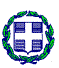 